Перечень оборудования для производства рукавов высокого давления (РВД), находящегося в бизнес-инкубаторе «Смирнов», г. Кузнецк, ул. Белинского, зд.8А№п/пНаименование оборудованияОписаниеИзображение оборудованияСсылка на описание1Стенд для испытания и регулировки гидроагрегатов КИ-28097МСтенд предназначен для обкатки, испытания и регулировки гидроагрегатов тракторов, сельскохозяйственных и дорожно-строительных машин: гидронасосов типа НШ, гидрораспределителей, гидроцилиндров, а также для испытания гидрошлангов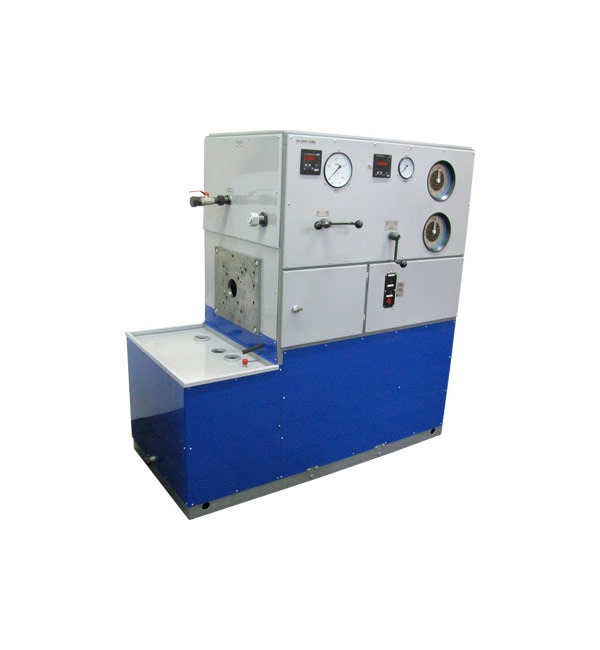 http://rusavtoceh.ru/katalog/oborudovanie-dlya-remonta-dizelnyix-dvigatelej-(stendyi-dlya-ispyitaniya-tnvd)/stendyi-dlya-ispyitaniya-gidroagregatov/ki-28097m-stend-dlya-ispyitaniya-i-regulirovki-gidroagregatov2Электрический обжимной (опрессовочный) пресс P21MSПресс имеет силу сжатия 137 тонн и способен опрессовывать рукава до 1,1/4’’ в диаметре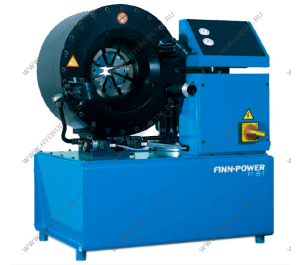 3Стационарный гидравлический пресс YL-32SПресс YL-32S с электронно-механическим упралением опрессовывает 4-х-навивочные рукава диаметром до 2’’. Максимальный диаметр опрессовки – 87 мм, сила сжатия – 220 тонн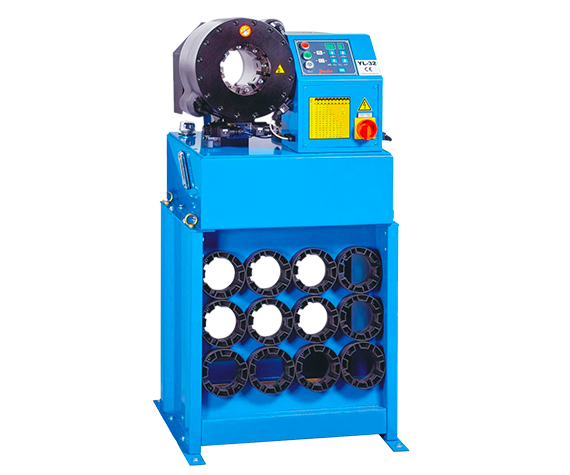 https://dhydro.com.ru/products/press/smallserial/yl32.html4Отрезной станок (резак) СМ 70 F2Резак позволяет производить резку гидравлических, пневматических и промышленных шлангов. Закрытое лезвие. Максимальный размер рукава – 1,1/4’’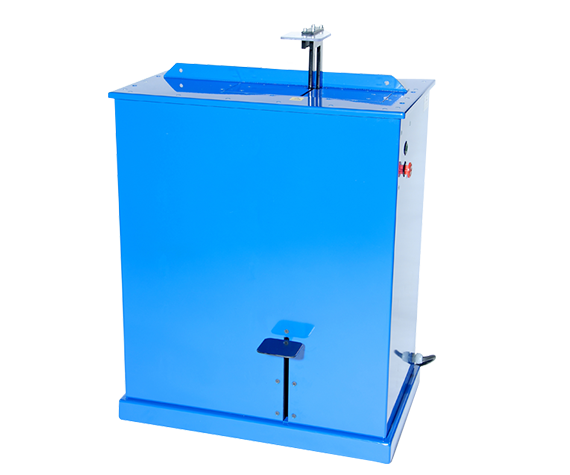 https://dhydro.com.ru/products/cutting/cutting.html5Окорочный (зачистной) станок HS50Устройство позволяет снимать внутренний и наружный слой резины у гидравлических шлангов до 2’’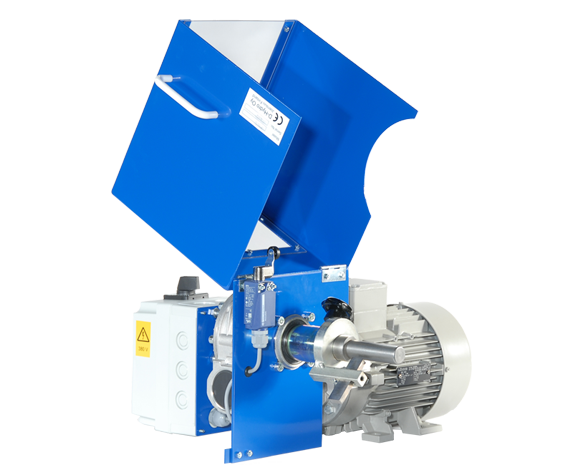 https://dhydro.com.ru/products/skiving/skiving.h